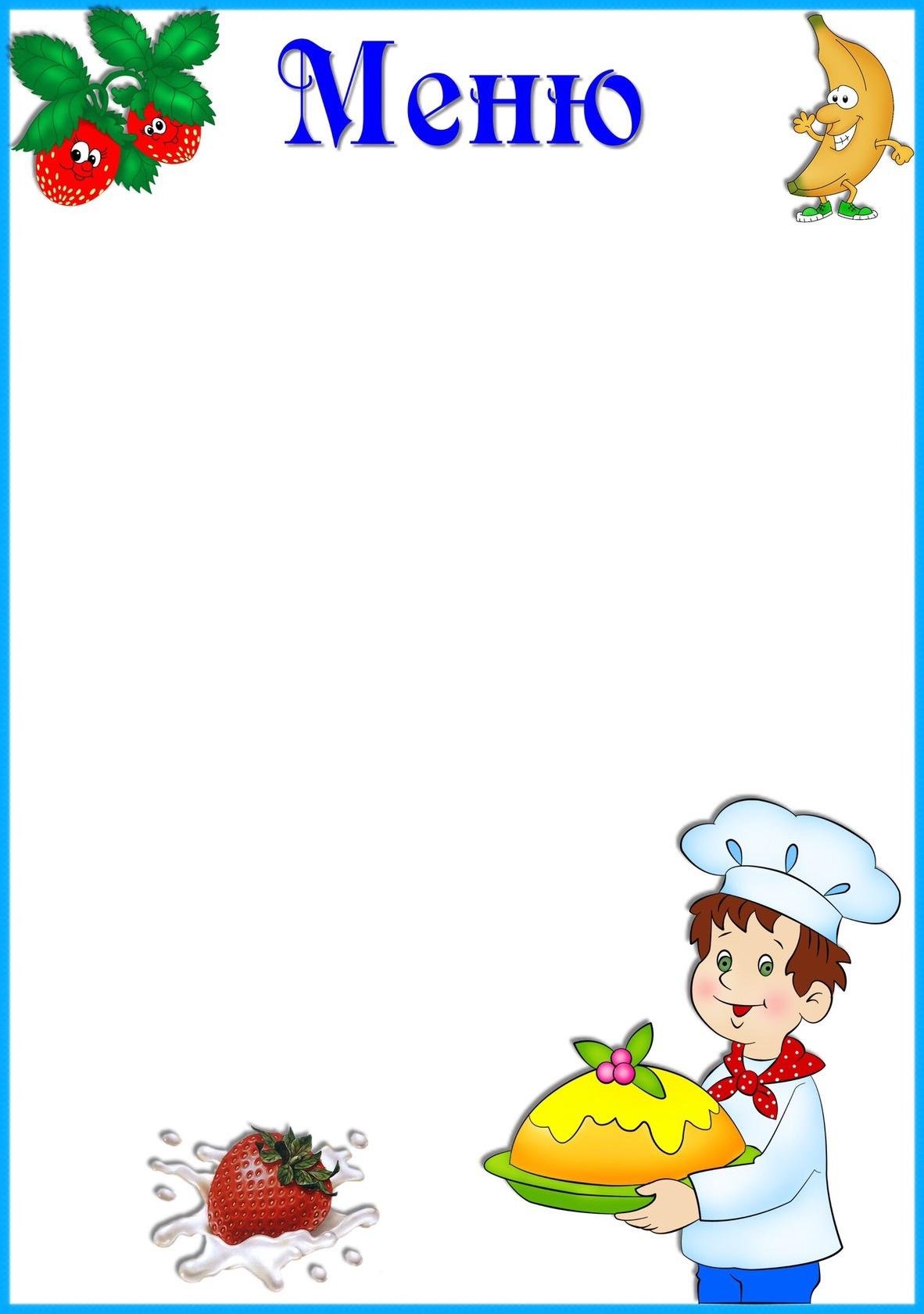  «9» февраля  2024г.   Приём  пищи                     Выход, г.Калорийность, ккал/ДжЦенаЗавтракЗавтракЗавтракЗавтракСуп молочный с пшеном 180/200156/608,417,39Какао180/20030/125,617,39Хлеб с сыром 40/10168,66/708,3717,39Второй завтракСок   150/200100/42011,61ОбедОбедОбедОбедСуп с мак.изд 180/20099,2/396,853,89Печень по – строгановски 60/40144,94/608,7553,89Каша гречневая 120175,87/738,6553,89Компот из шиповника180/200116,29/487,9953,89Хлеб пшеничный/ржаной 50/30117,5/497,553,89ПолдникПолдникПолдникПолдникЧай 180/20030/125,63,05Пряник20131,5/552,33,05УжинУжинУжинУжинОмлет натуральный 100/120125/528,7521,08Хлеб пшеничный40117,5/497,521,08Икра морковная 6035,17/151,9321,08Чай180/20030/125,621,08ИТОГО1896,63/7965,85107,02